RESULTADO – TOMADA DE PREÇO02425EM58711HEMU2O Instituto de Gestão e Humanização – IGH, entidade de direito privado e sem fins lucrativos,classificado como Organização Social, vem tornar público o resultado da Tomada de Preços,com a finalidade de adquirir bens, insumos e serviços para o HEMU - Hospital Estadual daMulher, com endereço à Rua R-7, S/N, Setor Oeste, Goiânia, CEP: 74.125-090.Art. 10º Não se exigirá a publicidade prévia disposta no artigoII. EMERGÊNCIA: Nas compras ou contratações realizadas em caráter de urgência ouemergência, caracterizadas pela ocorrência de fatos inesperados e imprevisíveis, cujo nãoatendimento imediato seja mais gravoso, importando em prejuízos ou comprometendo asegurança de pessoas ou equipamentos, reconhecidos pela administração.Bionexo do Brasil LtdaRelatório emitido em 02/05/2024 11:26CompradorIGH - HEMU - Hospital Estadual da Mulher (11.858.570/0002-14)Rua R 7, esquina com Av. Perimetral s/n - Setor Oeste - GOIÂNIA, GO CEP: 74.530-020Relação de Itens (Confirmação)Pedido de Cotação : 344001609COTAÇÃO Nº 58711 MATERIAL MÉDICO - HEMU ABR/2024Frete PróprioObservações: *PAGAMENTO: Somente a prazo e por meio de depósito em conta PJ do fornecedor. *FRETE: Só serão aceitaspropostas com frete CIF e para entrega no endereço: RUA R7 C/ AV PERIMETRAL, SETOR COIMBRA, Goiânia/GO CEP:74.530-020, dia e horário especificado. *CERTIDÕES: As Certidões Municipal, Estadual de Goiás, Federal, FGTS eTrabalhista devem estar regulares desde a data da emissão da proposta até a data do pagamento. *REGULAMENTO: Oprocesso de compras obedecerá ao Regulamento de Compras do IGH, prevalecendo este em relação a estes termos emcaso de divergência.Tipo de Cotação: Cotação EmergencialFornecedor : Todos os FornecedoresData de Confirmação : TodasFaturamentoMínimoPrazo deEntregaValidade daPropostaCondições dePagamentoFornecedorFreteObservaçõesBenenutri Comercial LtdaGOIÂNIA - GONatana Lamounier - 61998704481vendas7@benenutri.comMais informações1dias após12R$ 500,0000R$ 300,000026/04/202428 ddlCIFnullconfirmaçãoDMI Material Medico HospitalarLtdaGOIÂNIA - GODilamar Tome da Costa - (62) 3541-1dias após05/05/202430 ddlCIFnullconfirmação3334dmigyn@hotmail.comMais informaçõesFARMATER MEDICAMENTOS LTDABELO HORIZONTE - MGWeb Service Farmater - (31) 3224-3 dias apósconfirmaçãobanco do brasil s/a ag1229-7 c/c 69547-534R$ 950,0000R$ 350,000023/04/202530/04/202430 ddl30 ddlCIFCIF2465vendas@farmater.com.brMais informaçõesMaeve Produtos HospitalaresGOIÂNIA - GOBRENDA NUNES - nullvendasvet1@maevehospitalar.com.brMais informações1dias apósnullconfirmaçãoProgramaçãode EntregaPreço PreçoUnitário FábricaProdutoCódigoFabricante Embalagem FornecedorComentário JustificativaRent(%) Quantidade Valor Total UsuárioDaniellyEvelynPereira DaCruzBOLSA COLOSTOMIANEONATALULTRATRANSPARENTE,DRENÁVEL,EASIFLEXPEDIATRICOBOLSA DRENTRANSPBenenutriComercial Ltda pronta entrega20 unidades aR$R$R$437846-Unidade-50 Unidade40,2200 0,00002.011,0000RECORTÁVEL5X22MM - UNIDADE17MM,COLOPLAST24/04/202411:073TotalParcial:R$50.02.011,0000Total de Itens da Cotação: 11Total de Itens Impressos: 1Programaçãode EntregaPreço PreçoUnitário FábricaProdutoCódigoFabricante Embalagem FornecedorComentário JustificativaRent(%) Quantidade Valor Total Usuário1AGULHA DESC. COM 19684DISPOSITIVO DESEGURANCA 40X12 -C/BISEL TRIFACETADO EAFIADO LUBRIFICADOC/ SILICONE CANHÃOTRANSLUCIDO NA-AGULHAHIPODERMICA40GX12 MMESTERILDESCARTAVELRMDESC,UNDMI MaterialMedicoHospitalar Ltdanull;-R$R$8000 UnidadeR$DaniellyEvelynPereira DaCruzHospidrogas, 0,2520 0,0000Med Center,Dispomed eEllo Nãoatende oprazo de2.016,000024/04/202409:47RIOPASACOR PADRAOentrega,pedidoemergencial.PROTETOR PLASTICOS/ FURO ESTERIL EMOXIDO DE ETILENOEMB EM P.G.C. REG.M.S. - DEVERA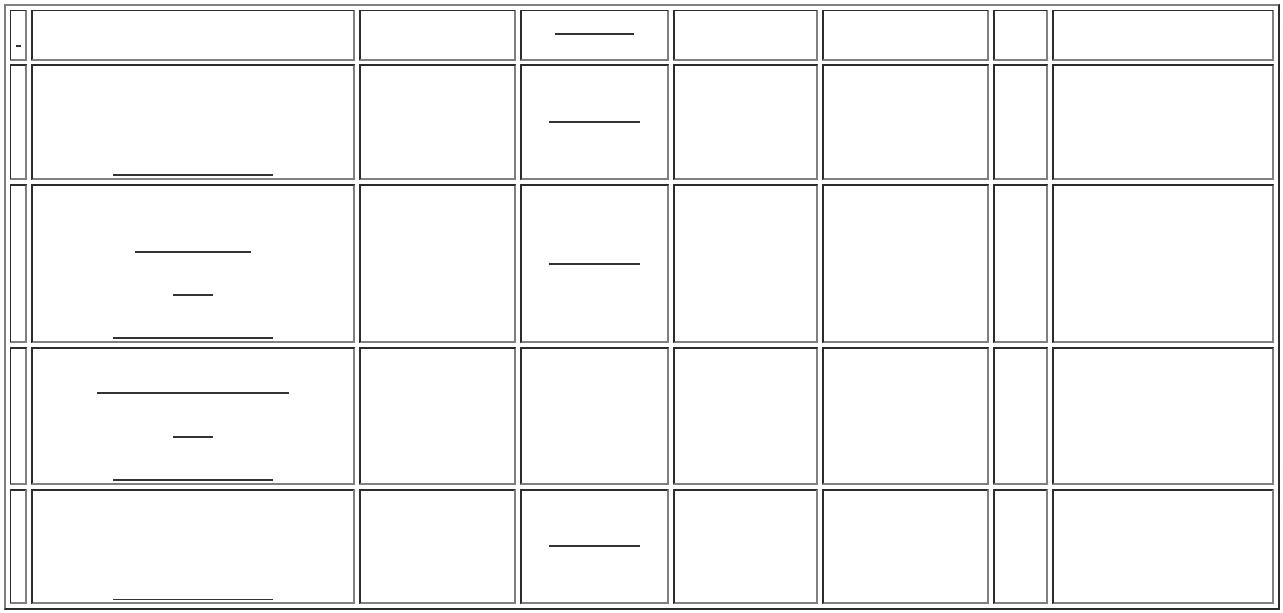 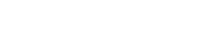 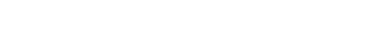 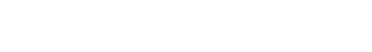 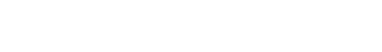 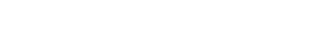 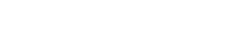 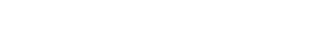 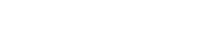 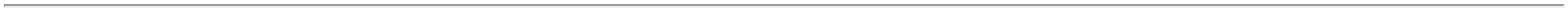 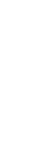 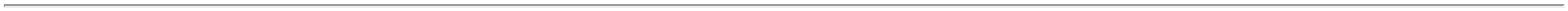 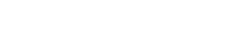 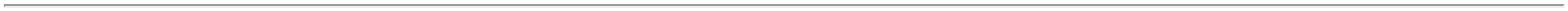 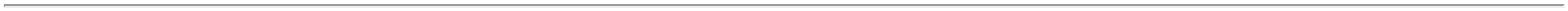 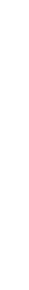 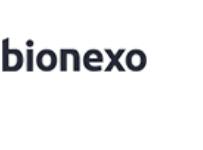 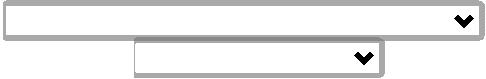 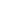 CONTER DISPOSITIVODE SEGURANÇA QUEATENDA A NR 32 EPORTARIA 1748/2011TotalParcial:R$8000.02.016,0000Total de Itens da Cotação: 11Total de Itens Impressos: 1Programaçãode EntregaPreço PreçoUnitário FábricaProdutoCódigoFabricante Embalagem FornecedorComentário JustificativaRent(%) Quantidade Valor Total UsuárioFRALDA GERIATRICADESCARTAVEL G ->FRALDA COMINDICADOR DEUMIDADE. FORMATOANATOMICO.BARREIRAS LATERAISANTI VAZAMENTOS.ELASTICO AO REDORDAS PERNAS. COM 4FITAS ADESIVASREPOSICIONAVEISPARA O MAXIMO DEAJUSTE E PROTECAO.COM SISTEMA PARAMAIOR RAPIDEZ NAABSORCAO E MELHORDISTRIBUICAO DOLIQUIDO FLOCOS DEGEL SUPER;InfinityRespondeufrete FOB. -CM ePrecision Nãoatende oprazo deentrega,pedidoemergencial.- H M BorgesNão atendeas condiçõesdeFRALDA GERI.(MASTERFRAL)(SOFT) (G)C/8 *M* --MARDAM INDE COMERCIODE PRODUTOSDE HIGIENELTDADaniellyEvelynFRALDA GERI.(MASTERFRAL)(SOFT) (G)FARMATERMEDICAMENTOSLTDAPereira DaCruzR$R$R$7223-UN2000 Unidade3,9300 0,00007.860,0000C/8 *M*ABSORVENTES.REDUZINDO AUMIDADE PARA PESODE 70 A 90KG ECINTURA DE 80 A24/04/202409:47150CM CONFORME APORTARIA 1.480(31/12/1990) DOMINISTERIO DASAUDE A MESMApagamentoDEVERA ESTAMPARNO ROTULO DAEMBALAGEMDISPENSADO DEREGISTRO NOMINISTERIO DASAUDE - UNIDADETotalParcial:R$2000.07.860,0000Total de Itens da Cotação: 11Total de Itens Impressos: 1Programaçãode EntregaPreço PreçoUnitário FábricaProdutoCódigoFabricante Embalagem FornecedorComentário JustificativaRent(%) Quantidade Valor Total Usuário;- Ativa Nãoatende oprazo deentrega,pedidoDaniellyEvelynPereira DaAGULHARAQUIESPINHAL 25GC/25,AGULHA P/ANESTEZIA RAQUI N 378115 - UNIDADEMaeve ProdutosHospitalaresR$R$R$805,00002-CAIXAnullemergencial.- Logmed eSanté Não250 UnidadeCruz3,2200 0,00002PROCARE24/04/202409:47atende ascondições depagamento;- Santé eMedicamentalNão atendeas condiçõesdepagamento -Polar Fix Não 1,4500 0,0000atende oprazo deentrega,ATADURACREPE30X1,80 13FEMB. IND. PCTC/12(EDUARDA) -AMED - AMEDDaniellyEvelynPereira DaCruzATADURA CREPE NAOESTERIL 30CM 13FIOS - UNIDADEMaeve ProdutosHospitalaresR$R$R$435,0000342542-CAIXAnull300 Unidade24/04/202409:47pedidoemergencial.;- Asthamede Med CenterNão atende oprazo deentrega,pedidoemergencial.- CientificaNão atende 0,2300 0,0000as condiçõesdepagamento. -Sulmedic Nãoatinge oDaniellyEvelynPereira DaCruzLAMINABISTURI ACOCARBONON.23 ,LAMINA DE BISTURINº 23 ->AÇOCARBONO - UNIDADEMaeve ProdutosHospitalaresR$R$R$230,000095833-CAIXAnull1000 UnidadeDESCARPACK24/04/202409:47faturamentomínimo.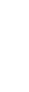 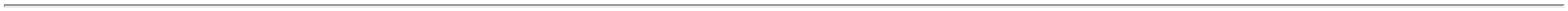 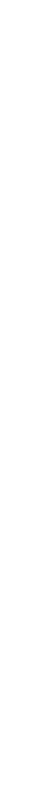 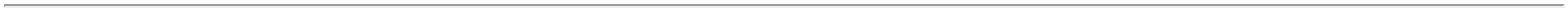 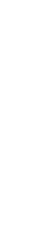 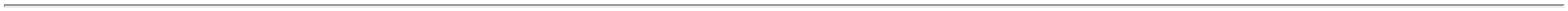 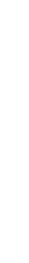 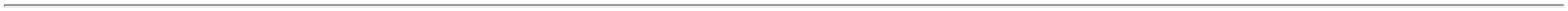 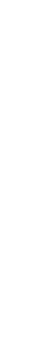 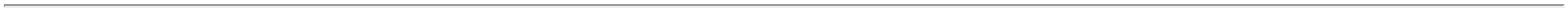 ;- Asthamede Med CenterNão atende oprazo deentrega,pedidoSONDA DE FOLEYLATEX SILICONIZ. 2VIAS N 16 ->ESTERIL, EMBALAGEMINDIVIDUAL EDaniellyEvelynPereira DaCruzSONDA FOLEY2 VIAS N.16C/BL. 30CC CXC/10 -Maeve ProdutosHospitalaresR$R$R$235,0000104608-CAIXAnull100 Unidadeemergencial. 2,3500 0,0000REGISTRO NOMINISTERIO DASAUDE.SOLIDOR -SOLIDOR- CientificaNão atendeas condiçõesde24/04/202409:47pagamento.;- MedDaniellyEvelynPereira DaCruzCenter eAsthamedNão atende oprazo deSONDA URETRAL PVCSILICONIZADO N 06 -ESTERIL EMBALAGEMINDIVIDUALSONDAURETRAL N.06EST. PCT C/10,MEDSONDAMaeve ProdutosHospitalaresR$R$R$11399-PACOTEnull2000 Unidade0,7100 0,00001.420,0000entrega,pedidoemergencial.24/04/202409:47TotalParcial:R$3650.03.125,0000Total de Itens da Cotação: 11Total de Itens Impressos: 5TotalGeral:R$13700.015.012,0000Clique aqui para geração de relatório completo com quebra de página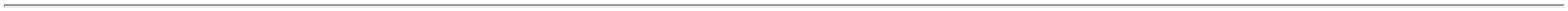 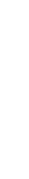 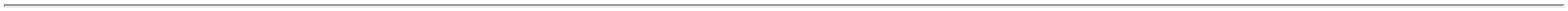 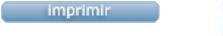 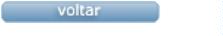 